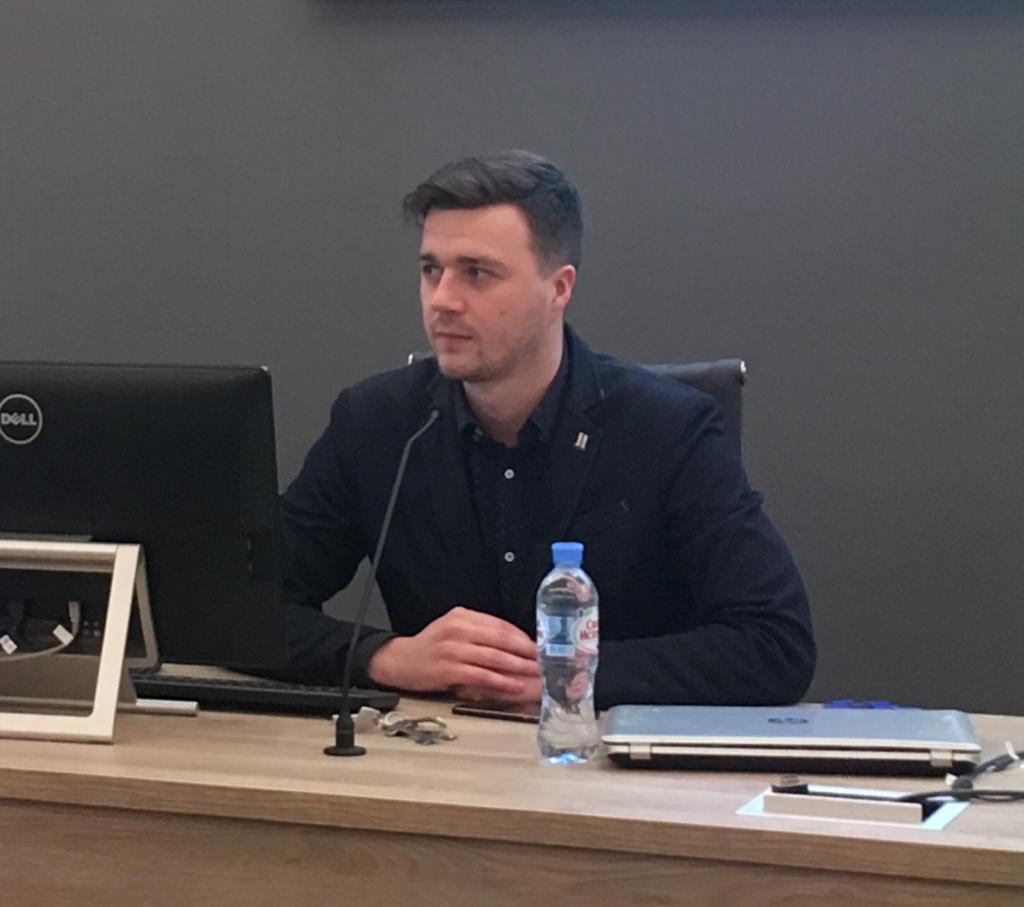 Румянцев Сергей АлександровичПедагог-организатор, педагог ДО, ГБУ ДО «Центр «Ладога» (должность и место работы в настоящее время )Родился  10 марта 1992 года  Место рождения: Ленинградская область, Выборгский район, г.ПриморскОбразование:В 2018 г. окончил Российский государственный педагогический университет им.А.И.Герцена  (специальность: управление качеством)В 2018 г. прошел переподготовку в Ленинградском областном институте развития образования (специальность: педагогика дополнительного образования)Трудовая деятельность: 2015 г. − н/в педагог-организатор, ГБУ ДО «Центр «Ладога»2015 г. — н/в.  педагог дополнительного образования, ГБУ ДО «Центр «Ладога»Общественная деятельностьУчастие во всероссийских и международных форумах (Селигер 2008, Ладога 2009, Ладога 2010, Балтартек 2017)Создание и руководство детской общественной организацией «Импульс» (г.Приморск, Ленинградской обл.)Награды и достижения:2018 г. – благодарность комитета общего и профессионального образования Ленинградской областиСемья:холостродители: отец – стропальщик ПАО «Транснефть» (г.Приморск, Ленинградская область)Контактный тел.:89216544943Электронный адрес, телефон: rumyancev@ladoga-lo.ru, dod_delo@mail.ru